Муниципальное бюджетное дошкольное образовательное учреждениедетский сад № 5Паспорт кабинета педагога-психологаМБДОУ детского сада № 5Адрес: г. Новочеркасск, ул. Троицкая д.8аТелефон:E-mail: dsad5@list.ruРуководитель учреждения: Пшеничнова Лариса ИвановнаПедагог-психолог: Спивак Галина Александровна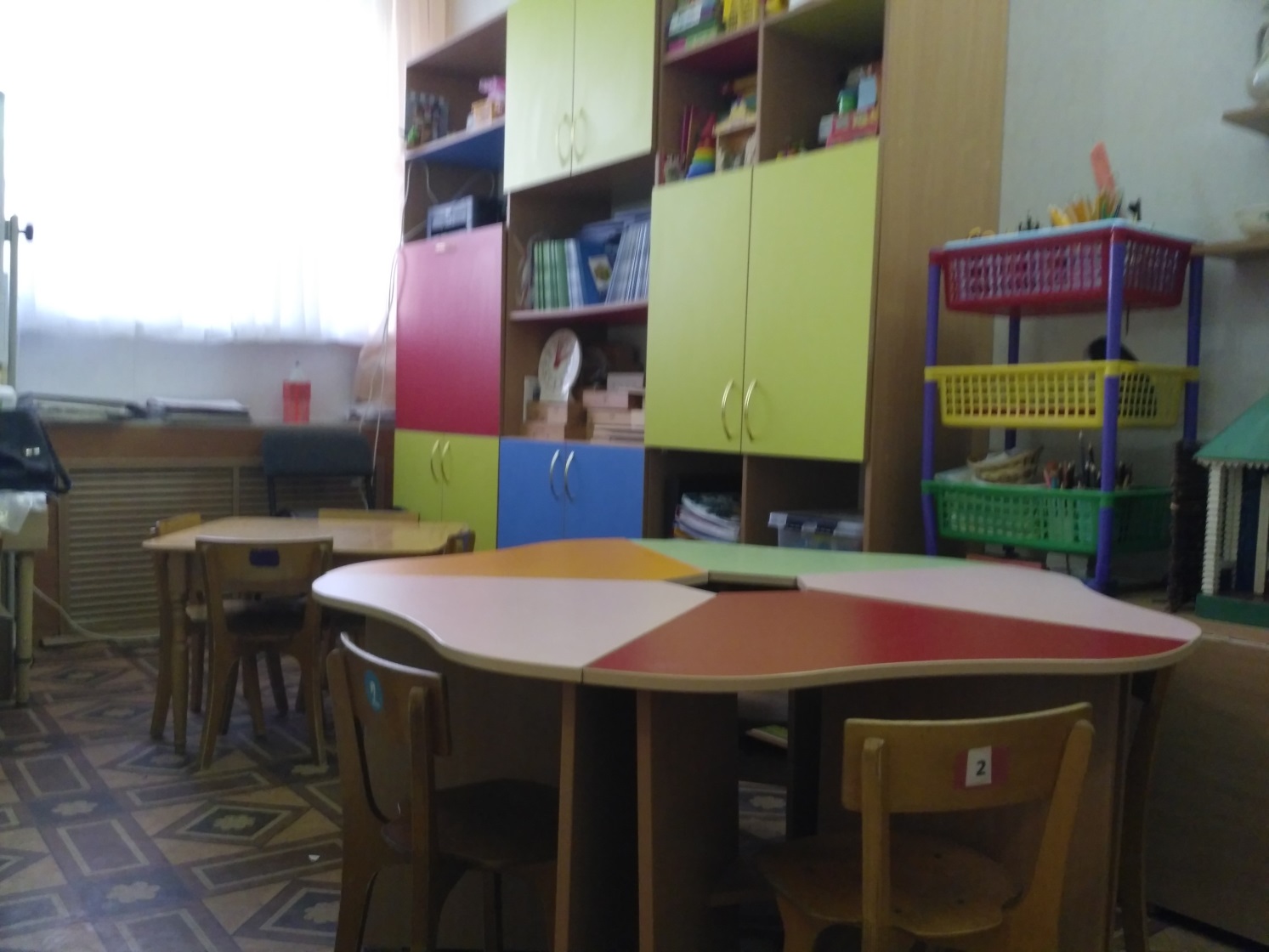 Новочеркасск, 2023-2024 учебный годЭффективной деятельности педагога-психолога в детском саду способствует наличие отдельного кабинета, который имеет необходимое оснащение и оптимально организованное рабочее пространство. В МБДОУ детском саду №5 кабинет педагога психолога находится в здании №2 на первом этаже и имеет площадь 18 кв.м.В соответствии с реализуемыми задачами, пространство кабинета поделено на 3 зоны:Рабочая зона педагога-психологаЗона хранения Зона активного взаимодействия с детьми, родителями и педагогамиРабочая зона педагога-психолога.Эта зона оборудована откидным рабочим столом, стулом, шкафом с полками для хранения методической литературы, рабочей документации, бланков для диагностики взрослых и детей. Имеется ноутбук и цветной принтер-сканер-копир.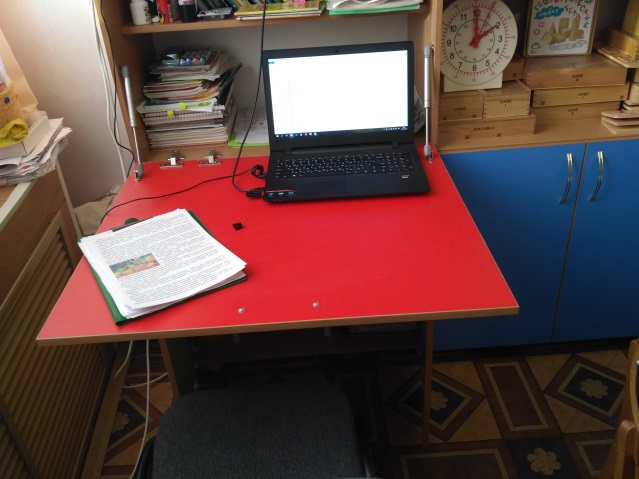 Зона хранения инструментария педагога-психолога.Эта зона оборудована шкафами с открытыми и закрытыми полками разного размера. На них размещен стимульный материал для проведения диагностики детей и взрослых, раздаточные материалы и пособия для коррекционной и развивающей работы с детьми, демонстрационные пособия, наборы для сказкотерапии, фигурки для песочной терапии, пособия для сенсорного развития, инструментарий для детского творчества (карандаши, пластилин и т.д.). 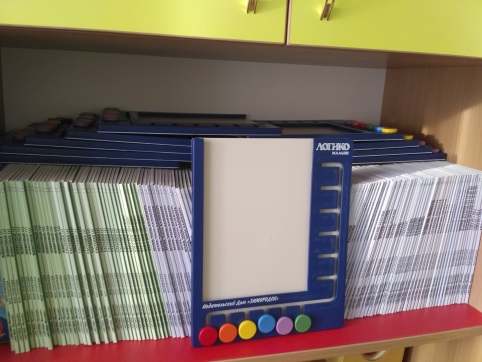 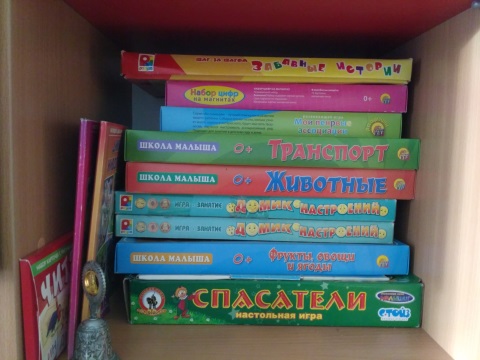 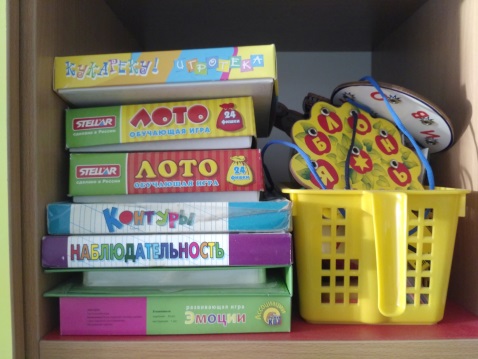 Зона активного взаимодействия с детьми, родителями и педагогами.Эта зона оборудована столами и стульями для индивидуальной и групповой (до 10 человек) работы с детьми и взрослыми. Здесь находятся три маркерно-магнитные доски, коврограф Воскобовича, кабинетная песочница с подсветкой, планка с мешочками для сенсорного развития.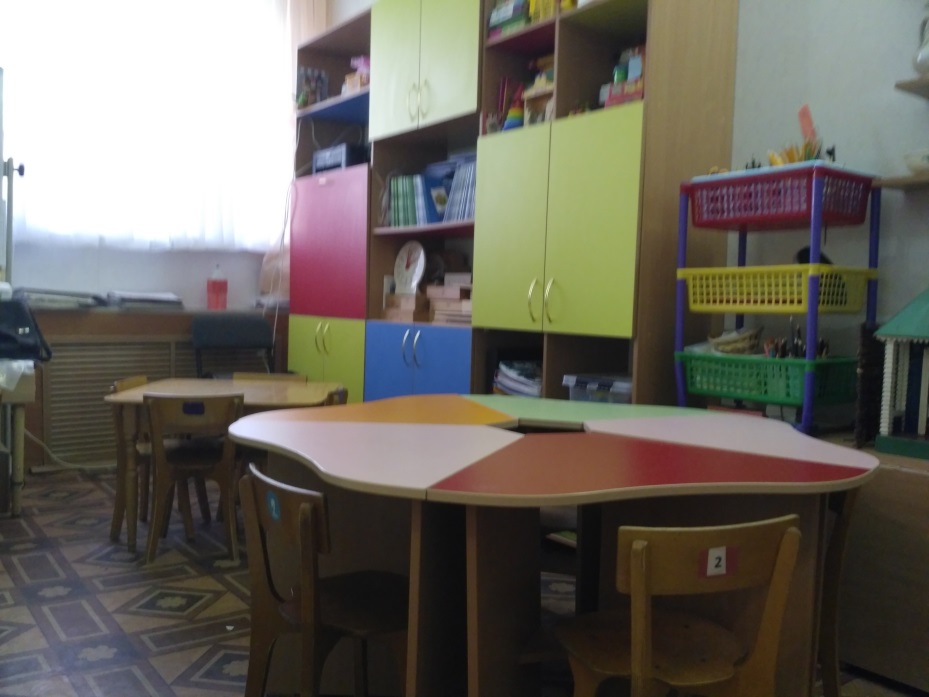 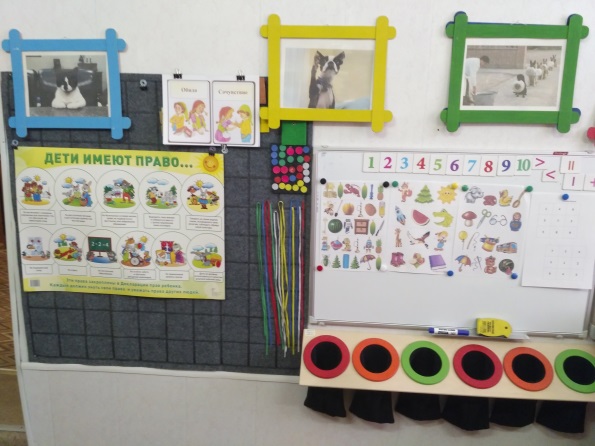 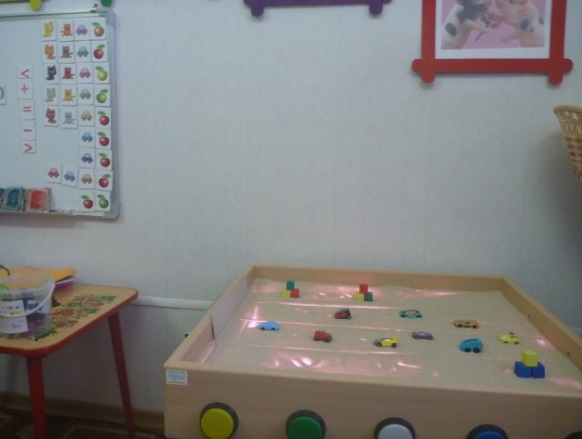 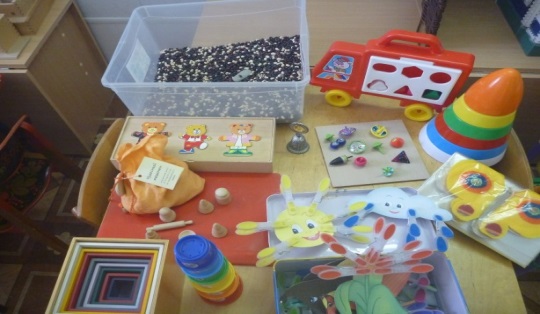 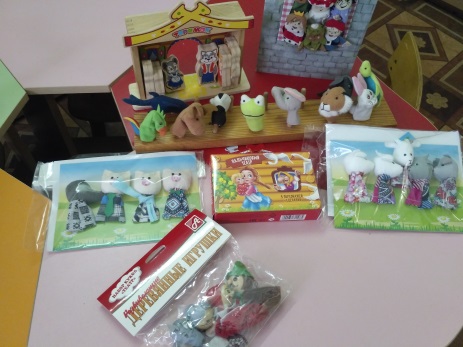 Перечень оборудования кабинета педагога-психолога.Литература.Карточки для планшета ЛОГИКО-МАЛЫШРабочая зона педагога-психологаРабочая зона педагога-психологаРабочая зона педагога-психологаРабочая зона педагога-психолога№ОборудованиеКол-воПримечания1Откидной рабочий стол12Стул офисный13Ноутбук14Принтер-копир-сканер (3 в 1)15Методическая литератураСписок отдельно6Канцелярские принадлежности7Папки-регистраторы для документации108Роутер19Удлинитель2Зона хранения инструментария педагога-психологаЗона хранения инструментария педагога-психологаЗона хранения инструментария педагога-психологаЗона хранения инструментария педагога-психологаДиагностический инструментарий1Диагностический набор Семаго1Развивающие игры:1Планшет «Логико-малыш»102Наборы карточек «Логико-малыш»200Список отдельно3Планшет «Магнитное рисование»64Кубики Никитина «Сложи узор» 85Часы демонстрационные16Набор «Объемные тела»17Логические блоки Дьенеша88Узорная шнуровка (полидрон)№1 белый№2 черный129Математический планшет+ карточки с заданиями (корвет)109 аГеометрический планшет с заданиями (ОКСВА)610Набор «Дары Фребеля» (9 коробок)111Набор Монтессори (14 в 1)112Деревянные пазлы (разные)513Деревянные пазлы «Мальчик и девочка»114Деревянные пазлы «Семья медведей»115Счетный материал (фигурки)316Чудесный мешочек1Печатная игры: 17«Домик настроений»118«Животные»119«Транспорт»120«Овощи, фрукты, ягоды»121«Забавные истории»122«Контуры»123«Наблюдательность»1Шнуровки:24«Яблоня»125«Снеговик»1Пальчиковый театр:26«Красная шапочка»127«Три поросенка»128«Волк и семеро козлят»129«Гуси-лебеди»1Игрушки:30Пирамидка231Коробка форм (машина)132«Сложи коробки по размеру» (дерево)133«Сложи стаканы по размеру» (пластик)134Набор «Овощи» (пластик)135Мозаика236«Узор из шнурков»437«Узор из резинок»4Мягкие игрушки:38Лиса39Заяц40медведьМягкий инвентарь:41Тюль белый на окно142Ламбрикен розовый143Мягкие модули разноцветные4Зона активного взаимодействия с детьми, родителями и педагогамиЗона активного взаимодействия с детьми, родителями и педагогамиЗона активного взаимодействия с детьми, родителями и педагогамиЗона активного взаимодействия с детьми, родителями и педагогами1Стол из 5-ти разноцветных модулей12Стол квадратный деревянный13Стулья детские94Доска магнитно-маркерная настенная25Доска магнитно-маркерная на ножках16Коврограф Воскобовича17Цветные ленты для коврографа (набор)18Цветные кружки для коврографа (набор)19Цветные квадраты  для коврографа (набор)110Гласные и согласные буквы для коврографа111Прищепки для коврографа412Набор магнитов для доски113Маркеры для доски (набор)114Кабинетная песочница с подсветкой115Кварцевый песок для песочницы (ведро)116Планка с мешочками для сенсорного развития (под доской)1№НазваниеАвтор 1Психолого-медико-педагогическая консультацияЛ.М. Шипицина, СПб, 20022Работа педагога-психолога в ДОУ, методическое пособиеН.В. Микляева, Москва, 20053Система сопровождения родителейМ.В. Тимофеева, «Учитель», Волгоград4Работа с родителямиЕ.В. Шитова,«Учитель», Волгоград5Коммуникативная компетентность педагога ДООА.В. Ненашева,«Учитель», Волгоград6Практические семинары и тренинги для педагоговЕ.В. Шитова,«Учитель», Волгоград7Уроки добра коррекционно-развивающая программа для детей 5-7 летС.И. Семенака,Москва, 20038Тренинг общения с ребенком, период раннего детстваЕ.К. Лютова, Г.Б. Монина, Москва, 20019Формирование умения общения со сверстниками у старших дошкольниковС.С. Бычкова,Москва, 200310Учимся сочувствовать и переживать, коррекционно-развивающие занятия для детей 5-8 летС.И. Семенака,Москва, 200311Коррекционно-развивающие занятия для детей старшего дошкольного возраста (развитие эмпатии, коммуникативных навыков. Профилактика агрессивности, тревожности, конфликтности, замкнутости)Е.А. Алябьева,Москва, 200212Психическое и физическое развитие ребенка 3-5 летА.С. Галанов,Москва, 200313Пальчиковая гимнастика для развития речи дошкольниковЕ.С. Анищенкова,Москва, 200614Коврограф ЛАРЧИК, Методическое пособиеТ.Г. Харько, В.В. Воскобович,ООО «РИВ», 200715Игровая терапия с тревожными детьмиЛ.М. Костина,СПб, РЕЧЬ, 200116Коррекционно-развивающие занятия (развитие воображения, снижение агрессии)С.В. Лесина,«Учитель», Волгоград17Коррекционно-развивающие занятия в подготовительной группеЛ.И. Катаева,Москва, 200418Работа психолога с гиперактивными детьмиИ.Л. Арцишевская,Москва, 201319Психокоррекция задержки речевого развития у детей 2-3 летН.Н. Матвеева, Москва, 200520Вкус и запах радости: цикл занятий по развитию эмоциональной сферы.Л.А. Никифорова,Москва, 200521Дорогою добра. Концепция и программа социально-коммуникативного развития и социального воспитания дошкольников.Л.В. Коломийченко,Москва, 201522Подготовка ребенка к школеК.В. Бардин,Москва, 200323Раннее детство: развитие речи и мышления, 1-3 годаЛ.Н. Павлова,Москва, 200024Диагностика психических состояний детей дошкольного возрастаС.В. Велиева,СПб, РЕЧЬ, 200525Диагностика эмоционально-личностного развития дошкольников 3-7 летН.Д.Денисова,«Учитель», Волгоград26Программа курса математики для дошкольной подготовки детей 3-6 лет «Ступеньки»Л.Г. Петерсон,Москва, 2007НазваниеКоличествоГеография:Этнография4История:«Московский кремль»4Сто лет назад»4Математика:«Время, часы, календарь»10«Ракурсы»8«Состав числа 1-10»8«Сравнение множеств»8«Алгоритмы»8«Измерения»8«Проекции»8«Морские задачки»8«Первый десяток (от 1 до 10)4«Второй десяток (от 10 до 20)4«Счет от 1 до 6»4«Натуральный ряд»4Психология:«Лабиринты»10«Соответствия»10«На земле и под землей»10«Увлечения»6«Цвет в природе»4«Цвет в игрушках»4«Логическое мышление»0Развитие речи:«От звука к слогу»10«От слога к слову»10«Глаголы»10«Прилагательные»6«Поймай звук»4«Поймай слог»4Мир природы:«Растения 1»10«Растения 2»6«Животные 1»10«Животные 2»6«Кто с кем дружит»6ОБЖ:«Опасности вокруг нас»10«Внимание, опасность!»4Бытовая культура:«Последовательности»9«Профессии»10«Театр»4